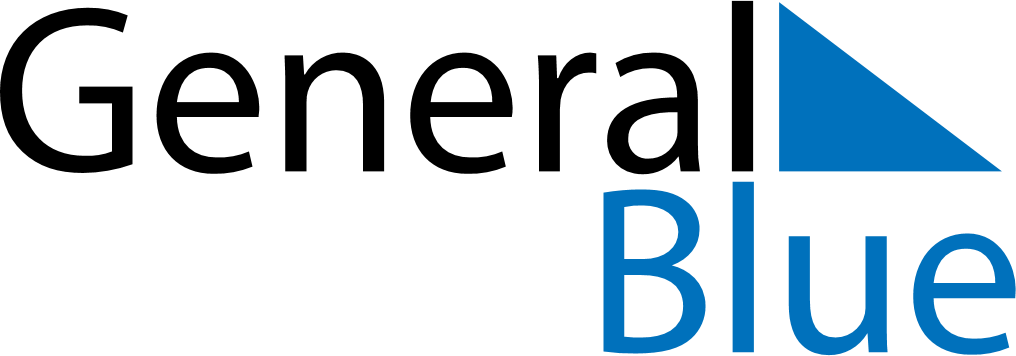 August 2018August 2018August 2018UkraineUkraineMONTUEWEDTHUFRISATSUN1234567891011121314151617181920212223242526Independence Day2728293031